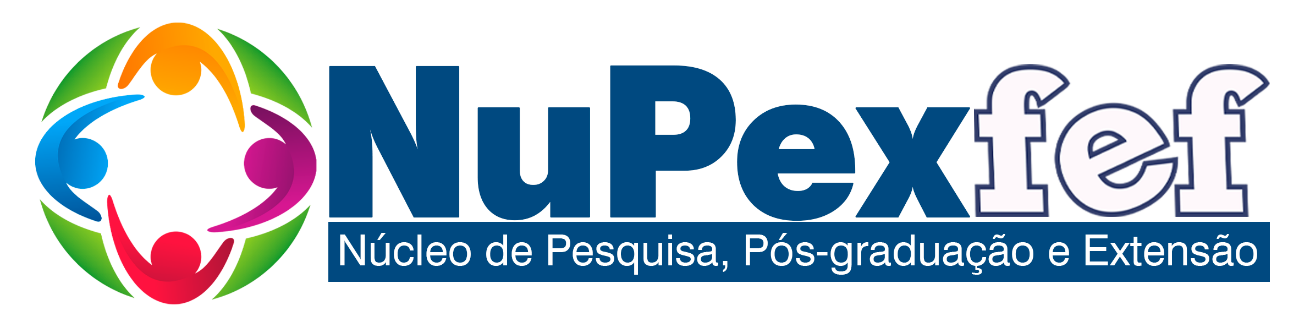 RELATÓRIO PARCIAL DE PROJETO E PRESTAÇÃO DE SERVIÇOS EM EXTENSÃOTÍtulo dA ATIVIDADE:NOME DO(A) COORDENADOR(A):NOME DOS(AS) ALUNOS:RESUMO DO PROJETORESUMO DO PROJETOOrientações:O resumo deverá conter de 150 a 500 palavras;Descrever resumidamente a problemática sobre a qual o projeto intervém;Descrever a metodologia empregada nas ações do projeto;Descrever os resultados obtidos;Escrever as conclusões obtidas ou esperadas.Orientações:O resumo deverá conter de 150 a 500 palavras;Descrever resumidamente a problemática sobre a qual o projeto intervém;Descrever a metodologia empregada nas ações do projeto;Descrever os resultados obtidos;Escrever as conclusões obtidas ou esperadas.